17. STIEGL-Bauernherbstbier-Cup Ü 60Ergebnis Finale25. August 2021	EV ASKÖ Friedburg			13:13					4 Kehren nachgespielt	    9:3		ESV Diersbach				13:13		SPG Vöcklabruck				16:08		EV Wals 2						08:16		TSV Timelkam					20:14	ESV Grödig-Gartenau			14:20	  UEV Franking-Geretsberg	20:12	SU Pöndorf					12:20	Turnierleiter:  	Loibichler FranzSchiedsrichter:	Winkelmeier HansAuswertung:	Loibichler FranzDer EV Straßwalchen bedankt sich bei den Teilnehmern, für daspünktliche Erscheinen und wünscht eine unfallfreie Heimreise.		Obmann						   Ehrenobmann	Loibichler Franz e.h.					Wagner Anton e.h.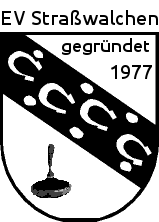 Eisschützenverein StraßwalchenEisschützenverein StraßwalchenEisschützenverein StraßwalchenEisschützenverein StraßwalchenA5204 StraßwalchenA5204 StraßwalchenWestbahnstraße 4Homepage :www.ev-strasswalchen.com Telefon + Fax 06215/20060Email:email@ev-strasswalchen.comZVR-Zahl : 536372664